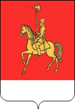  
	КАРАТУЗСКИЙ РАЙОННЫЙ СОВЕТ  ДЕПУТАТОВР Е Ш Е Н И Е26.07.2022                                   с. Каратузское                                     №14-136О внесении изменений  в решение Каратузского районного Совета депутатов от 12.05.2022 №12-124 «О согласовании перечня  муниципального  имущества, подлежащего передаче из государственной  собственности Красноярского края в муниципальную  собственность  муниципального образования «Каратузский район» В соответствии с Федеральным законом от 06.10.2003 №131-ФЗ «Об общих принципах организации местного самоуправления  в Российской Федерации», законом Красноярского края от 05.06.2008  № 5-1732 «О порядке безвозмездной передачи в муниципальную  собственность имущества, находящегося в государственной собственности края, и безвозмездного приема имущества, находящегося в муниципальной собственности, в государственную собственность края», на основании обращения  агентства по управлению государственным имуществом Красноярского края от 30.03.2022 №75-92-972 «О передаче краевого имущества в муниципальную собственность», «Обобщенных сведений из реестра государственной  собственности Красноярского края» от 06.06.2022 № 92-06-4927, предоставленной агентством по управлению государственным имуществом Красноярского края, руководствуясь Уставом  муниципального образования «Каратузский район» Красноярского края, Каратузский районный  Совет депутатов, РЕШИЛ:1. Приложение к решению Каратузского районного Совета депутатов от 12.05.2022 № 12-124 «О согласовании перечня  муниципального  имущества, подлежащего передаче из государственной  собственности Красноярского края в муниципальную  собственность  муниципального образования «Каратузский район» изложить согласно приложению.2.Контроль за исполнением настоящего решения возложить на постоянную депутатскую комиссию по  законности  и охране общественного порядка (А. В. Бондарь).        3.Решение вступает в силу в день,  следующий за днем его официального опубликования в  периодическом печатном издании «Вести Муниципального образования «Каратузский район»».                                                        Перечень краевого имущества по объекту «Спортивный зал МБОУ «Таятская основная общеобразовательная школа  им. Героя России И. Кропочева», подлежащего передаче  в  муниципальную собственность  муниципального образования Каратузский район Красноярского края Председатель районного Совета депутатов____________ Г.И. Кулакова     И.О. Главы района      _____________ А.Н.ЦитовичПриложение к решению Каратузского районного Совета депутатов от  26.07.2022   №14-136№п/пНаименование объектаАдрес(местонахождения)Площадь,кв. м.Протяженность,мБалансовая стоимость,(руб.)1Наружные  сети электроснабженияРоссийская Федерация, Красноярского края, Каратузский район,с. Таяты, ул. Кропочева,1148м3 960 967,002Спортивный зал МБОУ «Таятская основная общеобразовательная школа им. Героя России И. Кропочева»Российская Федерация, Красноярского края, Каратузский район,с. Таяты, ул. Кропочева,1480,8050 390 751,083Наружные сети освещенияРоссийская Федерация, Красноярского края, Каратузский район,с. Таяты, ул. Кропочева,194м350 926,004Наружные сети  водоснабженияРоссийская Федерация, Красноярского края, Каратузский район,с. Таяты, ул. Кропочева,194671 679,005Наружные сети самотечной канализацииРоссийская Федерация, Красноярского края, Каратузский район,с. Таяты, ул. Кропочева,1262 348 681,006Тепловые сетиРоссийская Федерация, Красноярского края, Каратузский район,с. Таяты, ул. Кропочева,1125 905 344,007Наружные  сети напорной канализацииРоссийская Федерация, Красноярского края, Каратузский район,с. Таяты, ул. Кропочева,12884 683,00итого64 513 031,08Председатель районного Совета депутатов____________ Г.И. Кулакова И.О. Главы района      _____________ А.Н.Цитович